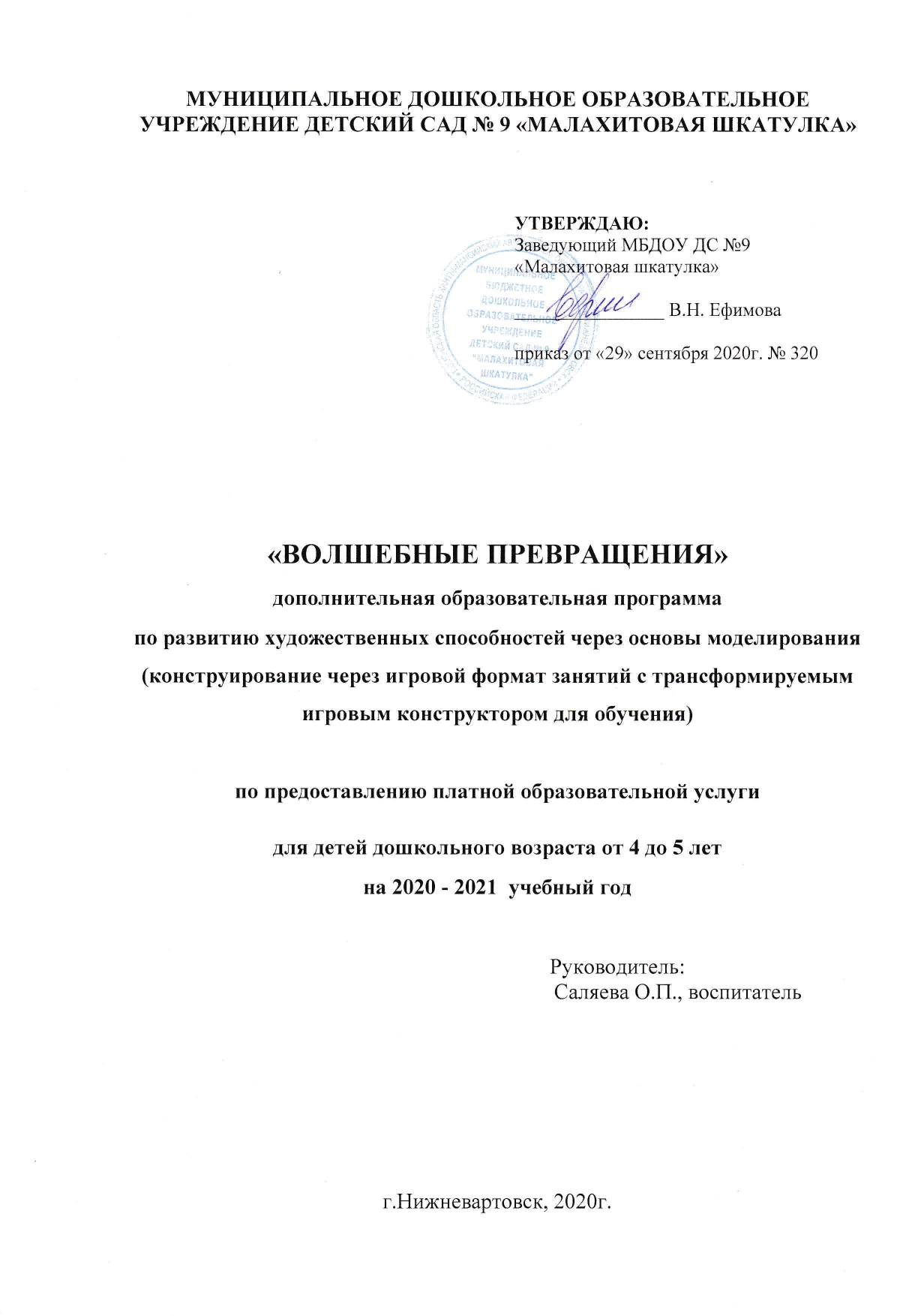 Содержание 1.Паспорт программы2. ПОЯСНИТЕЛЬНАЯ ЗАПИСКА         «Дети охотно всегда чем-нибудь занимаются. Это весьма полезно, а потому не только не следует этому мешать, но нужно принимать меры к тому, чтобы всегда у них было что делать» Ян Амос Коменский Одной из ключевой позицией требований ФГОС ДО является  поддержка инициативы и самостоятельности детей, формирование познавательных интересов и познавательных действий детей в различных видах деятельности. В соответствии с Концепцией развития математического образования в Российской Федерации (2013 г.) в дошкольном образовании должны быть обеспечены условия для освоения воспитанниками первичных математических представлений и образов через создание предметно-пространственной среды, образовательных ситуаций и средств педагогической поддержки ребенка.         В этом смысле конструктивно-модельная деятельность является идеальной формой работы, которая позволяет педагогу сочетать образование, воспитание и развитие детей в игре.             Конструирование – это вид деятельности, способствующий развитию исследовательской деятельности, творческой активности детей, умений наблюдать, экспериментировать. Опыт, получаемый ребенком в ходе конструирования, незаменим в плане формирования умения и навыков исследовательской, творческой деятельности, технического творчества, развития конструктивного мышления.              Несмотря на то, что многие образовательные программы дошкольного образования содержат раздел «Конструирование», однако прописанная в них деятельность, основывается в основном на конструировании и моделировании из бумаги, строительного или природного материала. Среди материалов, используемых для организации детского конструирования, педагогами редко используются готовые наборы универсальных развивающих конструкторов. Наиболее универсальными и развивающими является «ТИКО-конструктор», который обеспечивает включение педагога и детей в совместную деятельность по конструированию. Технология ТИКО-моделирования:    1. Является великолепным средством для интеллектуального развития дошкольников, обеспечивающих интеграцию образовательных областей: - познавательное развитие: техническое конструирование, воплощение замысла из деталей ТИКО-конструктора; - речевое развитие на занятиях обучение грамоте посредством конструктора ТИКО-грамматика (развитие фонематического слуха, словообразование, понятие синтаксис) - художественно-эстетическое развитие: творческое конструирование, создание замысла из деталей ТИКО-конструктора; - физическое развитие: координация движения, крупная и мелкая моторика обеих рук; - социально-коммуникативная: развитие общения и взаимодействия ребенка со взрослым, становление самостоятельности, целенаправленности и саморегуляции собственных действий.    2. Позволяет педагогу сочетать образование, воспитание и развитие дошкольников в режиме игры (учиться и обучаться в игре), так как процесс конструирования часто сопровождается игрой, а выполненные детьми поделки сами становятся предметом многих игр; 3. Формирует познавательную активность, способствует воспитанию социально- активной личности, формирует навыки общения и сотворчества;  4. Объединяет игру с исследовательской и экспериментальной деятельностью, предоставляют ребенку возможность экспериментировать и созидать свой собственный мир, где нет границ. Технология работы с конструктором ТИКО предполагает развитие у детей навыков конструкторской и проектной деятельности на основе исследования геометрических фигур и интеграции изученных геометрических модулей с целью моделирования объектов окружающего мира. В программе предусмотрено значительное увеличение активных форм работы, направленных на вовлечение дошкольника в динамичную деятельность, на обеспечение понимания математических понятий, на приобретение практических навыков самостоятельной деятельности.  Программа «Волшебные превращения» имеет: • обучающую направленность, ориентированную на формирование и закрепление логико-математических представлений; • развивающую направленность, реализующуюся через развитие познавательного интереса у дошкольников, умение обобщать, анализировать, сравнивать, активизацию творческой деятельности с учетом его возможностей, склонностей, интересов; • социализирующую направленность через развитие общения и взаимодействия ребенка со взрослыми и сверстниками; • становление самостоятельности, целенаправленности и саморегуляции собственных действий; • развитие социального и эмоционального интеллекта, формирование готовности к совместной деятельности со сверстниками.Программа обучения детей основам моделирования (конструирование через игровой формат занятий с трансформируемым игровым конструктором для обучения) «Волшебные превращения» разработана на основе методических рекомендаций И.В. Логиновой «ТИКО-моделирование».  Содержание, структура и основные направления реализации  программы  ФОРМЫ, МЕТОДЫ И ПРИЕМЫУслуга предоставляется по программе обучения детей основам моделирования (конструирование через игровой формат занятий с трансформируемым игровым конструктором для обучения) «Волшебные превращения», которая разработана на основе методических рекомендаций И.В. Логиновой «ТИКО-моделирование».  Это новая педагогическая технология, основанная на практической работе с конструктором для объёмного моделирования ТИКО – Трансформируемым Игровым Конструктором для Обучения.Использование обучающих конструкторов ТИКО – эффективный метод работы с детьми дошкольного и младшего дошкольного возраста. Увлечённые в процесс моделирования и конструирования, дети не замечают, как в игре познают окружающий мир, приобретают уверенность в себе, развивают речь, тренируют мышцы, укрепляют психическое здоровье.Работая с конструктором, дети развивают мелкую моторику, воображение, эстетический вкус, пространственное мышление, логику, сообразительность и внимание.Программа рассчитана на реализацию содержания такими методами и приемами:Практический (различные упражнения с конструктором, с игровым материалом ТИКО); Наглядный (показ правил работы с конструктором,  демонстрация готовых работ, обучение с помощью мультимедийной презентации; работа с технологическими картами). Технология ТИКО-конструирования формирует у воспитанника способность критически мыслить, умение видеть возникающие проблемы и находить пути их решения, чётко осознавать, где могут быть применены его знания.Правильно организованная и систематизированная образовательная деятельность по пространственному конструированию и моделированию с использованием конструктора ТИКО способствует формированию системы межпредметного взаимодействия и межпредметных связей математики, развития речи, обучения грамоте и окружающего мира. Что развивает ТИКО?Творческие умения – дети придумывают, фантазируют оригинальные фигуры, необычные конструкции из ТИКО, тем самым развивая воображение и творческое мышление.Интеллектуальные умения – чтобы сконструировать фигуру, ребёнку нужно осмыслить – какие детали он возьмёт для конструирования; в какой последовательности будет их соединять; что нужно сделать для того, чтобы фигура была прочной и устойчивой – это способствует развитию интеллектуальных способностей ребёнка.Коммуникативные умения – дети очень увлекаются совместным ТИКО-конструированием, в процессе работы они активно общаются, совместно решают возникшие в ходе конструирования проблемы, развивая тем самым коммуникативные умения.Организационные и оценочные умения развиваются, когда учащиеся отвечают на вопросы – как организовать собственную деятельность, чтобы вовремя в срок закончить работу? Чья фигура собрана верно, без ошибок – моя или моего друга? Кто придумал самую оригинальную конфигурацию фигуры по заданной теме? И т.д.Структура образовательной деятельности по  обучению ТИКО-моделированию: вводная часть (приветствие, мотивация детей через создание игровой или проблемной ситуации для постановки цели); основная часть (активизация необходимых знаний и умений детей, презентация новых знаний посредством различных дидактических методов и приемов, технических средств обучения); заключительная часть (организация рефлексии, оценки деятельности детей, обобщение результатов, создание условий для закрепления и использования полученных знаний и умений в повседневной жизни).Программа состоит из двух модулей. У каждого модуля свои предметные цели и задачи.Модуль «Плоскостное моделирование»Цель: исследование многоугольников, конструирование и сравнительный анализ их свойств.Задачи:совершенствование навыков классификации;обучение анализу логических закономерностей и умению делать правильные умозаключения на основе проведённого анализа;развитие комбинаторных способностей;развитие умения мысленно разделить предмет на составные части и собрать из частей целое;изучение и конструирование различных видов многоугольников;знакомство с симметрией, конструирование узоров и орнаментов;овладение навыками пространственного ориентирования;обучение планированию процесса создания собственной модели и совместного проекта;обучение различным видам конструирования.              Чтобы научиться создавать собственные объемные модели, ребенку необходимо освоить конструирование, анализ и сопоставление объектов на плоскости, используя для этого картинки, иллюстрации, схемы, фотографии, рисунке). Очень важно сформировать у дошкольников умение выявлять особенности исследуемой формы, находить характерные признаки и опускать менее важные детали.           Темы, подобранные для конструирования, расширяют кругозор и охватывают основной спектр человеческой деятельности: сказки, градостроительство, мебель, животные, транспорт, бытовая техника, космос.Модуль «Объемное моделирование»Цель: исследование многогранников, конструирование и сравнительный анализ их свойств.Задачи:формирование целостного восприятия предмета;выделение многогранников из предметной среды окружающего мира;изучение и конструирование различных видов многогранников;исследование «объема» многогранников;развитие конструктивного воображения при создании постройки по собственному замыслу, по предложенной или свободно выбранной теме.                 Развитие у детей образного мышления и пространственного воображения даст возможность в будущем детям разбираться в чертежах, схемах, планах, развить способность воссоздавать образ в трехмерном пространстве.             Дети познакомятся с основными геометрическими фигурами, их параметрами, будут тренировать глазомер. Научатся видеть в сложных объемных объектах более простые формы, познакомятся с понятиями: пропорция, план, основание, устойчивость и др. 4. Учебный планКОЛИЧЕСТВО ЗАНЯТИЙРАСПИСАНИЕ ЗАНЯТИЙ6. Календарно – тематическое планирование для детей 4 -5 лет.7.  МАТЕРИАЛЬНО-ТЕХНИЧЕСКОЕ ОБЕСПЕЧЕНИЕ          Программа реализуется в кабинете дополнительного образования муниципального бюджетного дошкольного образовательного учреждения детского сада №9 «Малахитовая шкатулка» для детей дошкольного возраста 5 -7 лет, посещающих дошкольное учреждение, воспитателем высшей квалификационной категорииПомещение оснащено ноутбуком, мольберт, отдельными столами для работы детей,  наборами  ТИКО-конструкторов.Количество детей в группе  - 10 человек, продолжительность занятий 30 минут, 2 разав неделю. Срок реализации программы – 1 год обучения.1. Столы-5 шт.2. Стулья-10 шт.4. Ноутбук-1 шт.5. Наборы ТИКО-конструкторов – 10 шт.СИСТЕМА ОБСЛЕДОВАНИЯ  Результативность программы «Волшебные превращения» отслеживается в ходе проведения обследования, которое предусматривает выявление уровня конструкторских умений и навыков. Виды обследования:  на начало учебного года  с заполнением диагностической карты; итоговый в конце учебного года в виде итогового открытого учебного занятия для родителей с заполнением диагностической карты и демонстрацией фотоальбома работ  воспитанников, выполненных в течение учебного года. Критерии уровня развития умений и навыков Навык подбора необходимых деталей (по форме и цвету) Высокий (4): Может самостоятельно, быстро и без ошибок выбрать необходимые детали. Достаточный (3): Может самостоятельно, но медленно, без ошибок выбрать необходимую деталь. Средний (2): Может самостоятельно выбрать необходимую деталь, но очень медленно, присутствуют неточности. Низкий (1): Не может без помощи педагога выбрать необходимую деталь Умение проектировать по образцу Высокий (4): Может самостоятельно, быстро и без ошибок проектировать по образцу. Достаточный (3): Может самостоятельно исправляя ошибки в среднем темпе проектировать по образцу. Средний (2): Может проектировать по образцу в медленном темпе исправляя ошибки под руководством педагога. Низкий (1): Не видит ошибок при проектировании по образцу, может проектировать по образцу только под контролем педагога. Умение конструировать по схеме Высокий (4): Может самостоятельно, быстро и без ошибок конструировать по схеме. Достаточный (3): Может самостоятельно исправляя ошибки в среднем темпе конструировать по схеме. Средний (2): Может конструировать по схеме в медленном темпе исправляя ошибки под руководством педагога. Низкий (1): Не может понять последовательность действий при проектировании по схеме, может конструировать по схеме только под контролем педагога.Уровни освоения программы: высокий уровень – 9 – 12б. средний уровень – 4 – 8б. низкий уровень – 1 – 3б. Условные обозначения:2 – высокий уровень развития1 – средний уровень развития0 – низкий уровень развития9.  ЛИТЕРАТУРА Аверина И.Е. Физкультурные минутки и динамические паузы в ДОУ. М.: Айрис-пресс, 2006.Ермакова Е.С., Румянцева И.Б., Целищева И.И. Развитие гибкости мышления детей. СПб.: Речь, 2007.Конина Е.Ю. Лабиринты и дорожки. Тренируем пальчики. М.: ООО «Издательство «АЙРИС-пресс», 2007.Михайлова Е.В., Логинова И.В. Как развить в малыше задатки конструктора // Наш семейный клуб. М.: Образпресс, 2010. 176 с. С. 160-173.Помораева И.А., Позина В.А. Занятия по формированию элементарных математических представлений. М.: Мозаика-Синтез, 2006.Программа дополнительного образования «Тико-мастера».- Нижний Новгород, 2011Приложение 1ДИДАКТИЧЕСКИЕ ИГРЫ И ЗАДАНИЯ, ИСПОЛЬЗУЕМЫЕ НА ЗАНЯТИЯХДидактическая игра «Буквенный конструктор»Цель: способствовать запоминанию  букв через  выкладывание их из отдельных деталей  конструктора.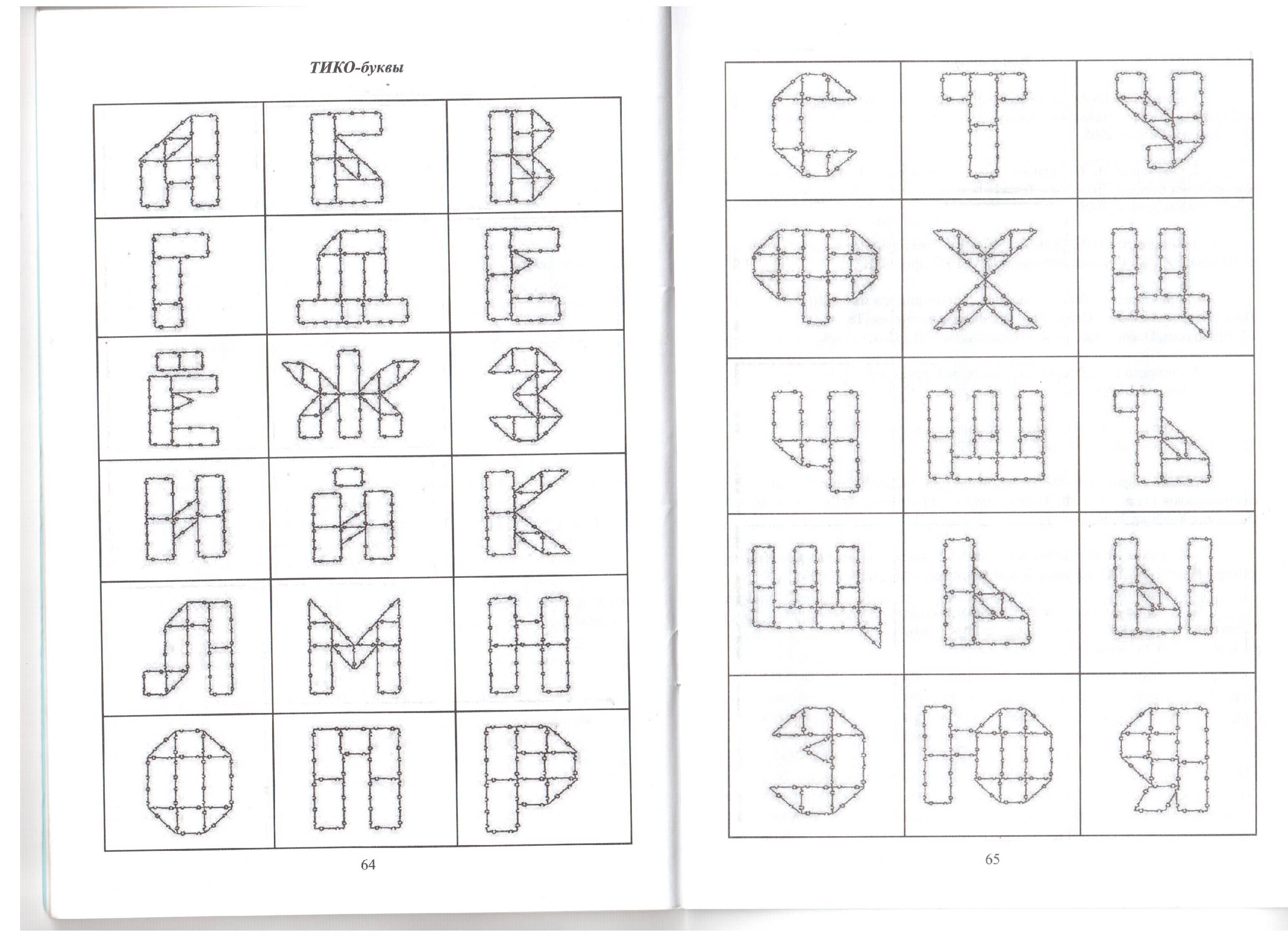 Материал: конструктор ТИКО  
           1 вариант: Из деталей конструктора ТИКО дети составляют буквы: самостоятельно придуманные, либо по образцу.
           2 вариант: Воспитатель составляет неправильную букву (в зеркальном изображении - "задом наперед" или перевернутую - "вверх ногами"), а ребенок переставляет детали так, чтобы получилась правильная буква.
           3 вариант: «Преобразование букв». Например: педагог кладет одну деталь конструктора и просит ребенка добавить только одну деталь так, чтобы получилась буква. Следующий ход - добавить детали или поменять их местами, чтобы получилась новая буква. Дальше ребенок преобразует выложенную букву в другую. Возможны следующие ряды букв: Т-Г-П-Н; Я-Ф-Р-В.Дидактическая игра «Дружилки»
            Цель: инициировать запоминание букв через придумывание слов на эти буквы, развивать воображение, речь, расширять кругозор детей.
           Материал: конструктор ТИКО , картинки с изображением различных животных.
           Картинки с животными разложены на одном столе, а буквы на другом столе. Игра проходит по очереди. Сначала педагог берет любую картинку и придумывает, с какой буквой хотело бы дружить животное, изображенное на ней. Например: СЛОН хотел бы дружить с буквой X, потому что у него есть хобот, а КОШКА с буквой М, потому что ловит мышек. Затем воспитатель находит соответствующую букву, рассказывает, почему животное хочет дружить с этой буквой.      Следующий ход - ребенка. Он самостоятельно  выбирает картинку из разложенных на столе. Если ребенок не может придумать букву к этой картинке, другие дети и педагог помогают ему: задают вопрос-подсказку. Например: ребенок выбрал картинку с КРОЛИКОМ, вопрос: что любит есть кролик (морковку - выбирает букву М).

Задания по плоскостному конструированиюЗадание1. «Знакомство с основными геометрическими фигурами». После беседы по картинкам попросите ребёнка показать квадрат, треугольник, круг, затем обвести карандашом фигуры, изображённые пунктиром, после чего раскрасить картинку. В процессе работы чаще повторяйте с ребёнком слова: «Шарик круглый, окно квадратное…»Задание 2: «Найди и назови». Предложите ребёнку сначала раскрасить фигуру в рамочке, а затем такую же, выделив её из двух других. Попросите назвать те фигуры, которые он знает. И цвет, который он выбрал для раскрашивания.Задание 3. «Флажки и гирлянды». Предложите детям каждую первую фигуру гирлянд и флажков, затем карандашом обвести фигуру, изображённые пунктиром, и раскрасить их в любой цвет. После чего попросите назвать фигуры, а также сказать в какой цвет он их раскрасил.Задание 5. «Паруса». Предложите детям рассказать о том, что нарисовано на картинке, затем обвести карандашом паруса. Спросите, на какую геометрическую фигуру они похожи, какие ещё им фигуры известны. После этого дети отыскивают мелкие треугольники, затем большие. Помогите им ,если они затрудняются, раскрасить, вырезать и наклеить фигуры на изображение.Задание 6. «Выкладывание фигур» .Детям предлагают схемы (уменьшенного размера) и геометрические фигуры для выкладывания изображения. После выполнения задания спрашивают: «Из каких фигур ты составил эту машину? Сколько всего тебе понадобилось  фигур для этой ракеты? Сколько здесь одинаковых фигур?»Задание 7. «Найди лишнее». На карте изображены ряды геометрических фигур. Детям предлагают рассмотреть их и определить, что на них лишнее, затем обосновать, почему.Задание 8. «На что похоже?»Воспитатель поочерёдно показывает вырезанные геометрические фигуры, называет их и просит сказать, на что они похожи. Например: шар, колобок, солнышко, лицо, воздушный шар, берет и т.Задание 9. «Конструируем из палочек».Детям раздают палочки разной длинны, предлагают разложить их по размеру на три части. Затем дают картинки (реальные изображения предметов простой формы: флажок, машина, лодка с парусом, тачка, цветок, ваза и др.) и просят выложить изображение этих предметов палочками.Задание 10. «Конструирование по схеме». Детям дают карточку с контурными схемами и предлагают выложить данное изображение из крупных деталей строительного набора на столе, используя данную карточку как образец. Чтобы усложнить детям задачу, предложите на несколько деталей больше, чем понадобится.Задание 11. «Обустрой комнату». Воспитатель предлагает детям лист бумаги(35*45 см) и говорит, что это пол кукольной комнаты, просит обустроить его кирпичиками(стены комнаты), оставив промежутки для окна и двери. После того как дети сделают это, вынимает лист и кладёт его рядом. Затем достаёт геометрические фигуры и предлагает                             подобрать по форме на предметы мебели(квадрат – табуретка, прямоугольник –кровать и т.д.)Приложение 2ОРГАНИЗАЦИЯ РАБОТЫ С РОДИТЕЛЯМИСОДЕРЖАНИЕСОДЕРЖАНИЕСтр. 1.Паспорт программы3-42. Пояснительная записка4-53.Содержание, структура и основные направления реализации программы5-74.Учебный план85.Календарный учебный график9-116.Календарно-тематическое планирование12-247.Материально-техническое обеспечение программы258Система обследования259.Литература26Приложения27 -29Название программы Программа дополнительной платной образовательной услуги по развитию  художественных способностей для детей  дошкольного возраста «Волшебные превращения»Основания для разработки программы1. Федеральный закон от 29.12.2012 №273 – ФЗ «Об образовании в Российской Федерации» п. 4ч. 2 ст.29, ч 3.ст 30, с.ч1.ст 91, ч.1 ст101;2. Постановлением Правительства РФ от 15.08.2013 года №706 «Об утверждении Правил оказания платных услуг»;3.Постановлением Главного государственного санитарного врача Российской Федерации от 15 мая 2013 №26 «Об утверждении СанПин 2.4.1.3049-13 «Санитарно-эпидемиологические требования к устройству, содержанию и организации режима работы в дошкольных организациях»4.Устав дошкольного образовательного учрежденияЗаказчик программы Родители (законные представители) Юридический адресМуниципальное бюджетное дошкольное образовательное учреждение детский сад №9 «Малахитовая шкатулка»»ул. Северная, д 66АТелефон83466265529Составитель программы  Воспитатель высшей  квалификационной категории МБДОУ ДС № 9 «Малахитовая шкатулка» Саляева Олеса ПавловнаИсполнители программыПедагоги, дети, родителиЦель программы  Формирование у воспитанников способности и готовности к созидательному творчеству в окружающем мире.Задачи программы1. Познакомить детей с видом конструирования ТИКО-моделирование.2. Научить составлять различные композиции, игровые фигуры.3. Создание условий для творческой самореализации и формирования мотивации успеха и достижений на основе предметно-преобразующей деятельности.4. Воспитание трудолюбия, добросовестного и ответственного отношения к выполняемой работе, уважительного отношения к человеку-творцу, умения сотрудничать с другими людьми.Срок реализации программы2020-2021  учебный годОжидаемые конечные результаты реализации программы - Знают новый вид конструирования–ТИКО-моделирование через игровой формат занятий с трансформируемым игровым конструктором для обучения.- Составляют различные композиции, игровые фигуры.- Создают оригинальный продукт деятельности.- Доводят начатое дело до конца.Условия реализации программы- наличие  конструктора «ТИКО разных моделей.- занятия лучше проводить в помещении, где можно быстро организовать учебное пространство - переставить столы и стулья, освободить место для упражнений, связанных с двигательной активностью детей;- наличие демонстрационного материал (схем, карт).Система контроля за выполнением программыСистема мониторингаПродолжительностьКоличество занятий в неделюКоличество занятий в месяц«Волшебные превращения»30 минут28/4Дни неделиВремя проведенияВторник /четверг 16.00 - 17.00ПРИНЯТО:УтвержденоУтвержденоУтвержденоУтвержденоУтвержденоУтвержденоУтвержденоУтвержденоУтвержденоУтвержденона педагогическом совете №5на педагогическом совете №5на педагогическом совете №5на педагогическом совете №5УтвержденоУтвержденоУтвержденоУтвержденоУтвержденоУтвержденоУтвержденоУтвержденоУтвержденоУтвержденопротокол № 5  от 29.05.2020протокол № 5  от 29.05.2020Заведующий МБДОУ ДС №9Заведующий МБДОУ ДС №9Заведующий МБДОУ ДС №9Заведующий МБДОУ ДС №9Заведующий МБДОУ ДС №9Заведующий МБДОУ ДС №9____________________В.Н. Ефимова____________________В.Н. Ефимова____________________В.Н. Ефимова____________________В.Н. Ефимова____________________В.Н. Ефимова____________________В.Н. Ефимова____________________В.Н. Ефимова____________________В.Н. Ефимоваприказ от 29.05.2020 г. № 141приказ от 29.05.2020 г. № 141приказ от 29.05.2020 г. № 141приказ от 29.05.2020 г. № 141приказ от 29.05.2020 г. № 141приказ от 29.05.2020 г. № 141приказ от 29.05.2020 г. № 141приказ от 29.05.2020 г. № 141приказ от 29.05.2020 г. № 141приказ от 29.05.2020 г. № 141ГОДОВОЙ   КАЛЕНДАРНЫЙ  УЧЕБНЫЙ  ГРАФИКГОДОВОЙ   КАЛЕНДАРНЫЙ  УЧЕБНЫЙ  ГРАФИКГОДОВОЙ   КАЛЕНДАРНЫЙ  УЧЕБНЫЙ  ГРАФИКГОДОВОЙ   КАЛЕНДАРНЫЙ  УЧЕБНЫЙ  ГРАФИКГОДОВОЙ   КАЛЕНДАРНЫЙ  УЧЕБНЫЙ  ГРАФИКГОДОВОЙ   КАЛЕНДАРНЫЙ  УЧЕБНЫЙ  ГРАФИКГОДОВОЙ   КАЛЕНДАРНЫЙ  УЧЕБНЫЙ  ГРАФИКГОДОВОЙ   КАЛЕНДАРНЫЙ  УЧЕБНЫЙ  ГРАФИКГОДОВОЙ   КАЛЕНДАРНЫЙ  УЧЕБНЫЙ  ГРАФИКГОДОВОЙ   КАЛЕНДАРНЫЙ  УЧЕБНЫЙ  ГРАФИКГОДОВОЙ   КАЛЕНДАРНЫЙ  УЧЕБНЫЙ  ГРАФИКГОДОВОЙ   КАЛЕНДАРНЫЙ  УЧЕБНЫЙ  ГРАФИКГОДОВОЙ   КАЛЕНДАРНЫЙ  УЧЕБНЫЙ  ГРАФИКГОДОВОЙ   КАЛЕНДАРНЫЙ  УЧЕБНЫЙ  ГРАФИКГОДОВОЙ   КАЛЕНДАРНЫЙ  УЧЕБНЫЙ  ГРАФИКГОДОВОЙ   КАЛЕНДАРНЫЙ  УЧЕБНЫЙ  ГРАФИКГОДОВОЙ   КАЛЕНДАРНЫЙ  УЧЕБНЫЙ  ГРАФИКГОДОВОЙ   КАЛЕНДАРНЫЙ  УЧЕБНЫЙ  ГРАФИКГОДОВОЙ   КАЛЕНДАРНЫЙ  УЧЕБНЫЙ  ГРАФИКГОДОВОЙ   КАЛЕНДАРНЫЙ  УЧЕБНЫЙ  ГРАФИКГОДОВОЙ   КАЛЕНДАРНЫЙ  УЧЕБНЫЙ  ГРАФИКГОДОВОЙ   КАЛЕНДАРНЫЙ  УЧЕБНЫЙ  ГРАФИКГОДОВОЙ   КАЛЕНДАРНЫЙ  УЧЕБНЫЙ  ГРАФИКГОДОВОЙ   КАЛЕНДАРНЫЙ  УЧЕБНЫЙ  ГРАФИКГОДОВОЙ   КАЛЕНДАРНЫЙ  УЧЕБНЫЙ  ГРАФИКГОДОВОЙ   КАЛЕНДАРНЫЙ  УЧЕБНЫЙ  ГРАФИКГОДОВОЙ   КАЛЕНДАРНЫЙ  УЧЕБНЫЙ  ГРАФИКГОДОВОЙ   КАЛЕНДАРНЫЙ  УЧЕБНЫЙ  ГРАФИКГОДОВОЙ   КАЛЕНДАРНЫЙ  УЧЕБНЫЙ  ГРАФИКГОДОВОЙ   КАЛЕНДАРНЫЙ  УЧЕБНЫЙ  ГРАФИКГОДОВОЙ   КАЛЕНДАРНЫЙ  УЧЕБНЫЙ  ГРАФИКГОДОВОЙ   КАЛЕНДАРНЫЙ  УЧЕБНЫЙ  ГРАФИКГОДОВОЙ   КАЛЕНДАРНЫЙ  УЧЕБНЫЙ  ГРАФИКмуниципального бюджетного дошкольного образовательного учреждения детского сада № 9 "Малахитовая шкатулка"муниципального бюджетного дошкольного образовательного учреждения детского сада № 9 "Малахитовая шкатулка"муниципального бюджетного дошкольного образовательного учреждения детского сада № 9 "Малахитовая шкатулка"муниципального бюджетного дошкольного образовательного учреждения детского сада № 9 "Малахитовая шкатулка"муниципального бюджетного дошкольного образовательного учреждения детского сада № 9 "Малахитовая шкатулка"муниципального бюджетного дошкольного образовательного учреждения детского сада № 9 "Малахитовая шкатулка"муниципального бюджетного дошкольного образовательного учреждения детского сада № 9 "Малахитовая шкатулка"муниципального бюджетного дошкольного образовательного учреждения детского сада № 9 "Малахитовая шкатулка"муниципального бюджетного дошкольного образовательного учреждения детского сада № 9 "Малахитовая шкатулка"муниципального бюджетного дошкольного образовательного учреждения детского сада № 9 "Малахитовая шкатулка"муниципального бюджетного дошкольного образовательного учреждения детского сада № 9 "Малахитовая шкатулка"муниципального бюджетного дошкольного образовательного учреждения детского сада № 9 "Малахитовая шкатулка"муниципального бюджетного дошкольного образовательного учреждения детского сада № 9 "Малахитовая шкатулка"муниципального бюджетного дошкольного образовательного учреждения детского сада № 9 "Малахитовая шкатулка"муниципального бюджетного дошкольного образовательного учреждения детского сада № 9 "Малахитовая шкатулка"муниципального бюджетного дошкольного образовательного учреждения детского сада № 9 "Малахитовая шкатулка"муниципального бюджетного дошкольного образовательного учреждения детского сада № 9 "Малахитовая шкатулка"муниципального бюджетного дошкольного образовательного учреждения детского сада № 9 "Малахитовая шкатулка"муниципального бюджетного дошкольного образовательного учреждения детского сада № 9 "Малахитовая шкатулка"муниципального бюджетного дошкольного образовательного учреждения детского сада № 9 "Малахитовая шкатулка"муниципального бюджетного дошкольного образовательного учреждения детского сада № 9 "Малахитовая шкатулка"муниципального бюджетного дошкольного образовательного учреждения детского сада № 9 "Малахитовая шкатулка"муниципального бюджетного дошкольного образовательного учреждения детского сада № 9 "Малахитовая шкатулка"муниципального бюджетного дошкольного образовательного учреждения детского сада № 9 "Малахитовая шкатулка"муниципального бюджетного дошкольного образовательного учреждения детского сада № 9 "Малахитовая шкатулка"муниципального бюджетного дошкольного образовательного учреждения детского сада № 9 "Малахитовая шкатулка"муниципального бюджетного дошкольного образовательного учреждения детского сада № 9 "Малахитовая шкатулка"муниципального бюджетного дошкольного образовательного учреждения детского сада № 9 "Малахитовая шкатулка"муниципального бюджетного дошкольного образовательного учреждения детского сада № 9 "Малахитовая шкатулка"муниципального бюджетного дошкольного образовательного учреждения детского сада № 9 "Малахитовая шкатулка"муниципального бюджетного дошкольного образовательного учреждения детского сада № 9 "Малахитовая шкатулка"муниципального бюджетного дошкольного образовательного учреждения детского сада № 9 "Малахитовая шкатулка"муниципального бюджетного дошкольного образовательного учреждения детского сада № 9 "Малахитовая шкатулка"на 2020-2021 учебный годна 2020-2021 учебный годна 2020-2021 учебный годна 2020-2021 учебный годна 2020-2021 учебный годна 2020-2021 учебный годна 2020-2021 учебный годна 2020-2021 учебный годна 2020-2021 учебный годна 2020-2021 учебный годна 2020-2021 учебный годна 2020-2021 учебный годна 2020-2021 учебный годна 2020-2021 учебный годна 2020-2021 учебный годна 2020-2021 учебный годна 2020-2021 учебный годна 2020-2021 учебный годна 2020-2021 учебный годна 2020-2021 учебный годна 2020-2021 учебный годна 2020-2021 учебный годна 2020-2021 учебный годна 2020-2021 учебный годна 2020-2021 учебный годна 2020-2021 учебный годна 2020-2021 учебный годна 2020-2021 учебный годна 2020-2021 учебный годна 2020-2021 учебный годна 2020-2021 учебный годна 2020-2021 учебный годна 2020-2021 учебный годНачало учебного года: 01.09.2020 г.01.09.2020 г.01.09.2020 г.4 ноября - День народного единства4 ноября - День народного единства4 ноября - День народного единства4 ноября - День народного единства4 ноября - День народного единства4 ноября - День народного единства4 ноября - День народного единства4 ноября - День народного единстваОкончание учебного года: 31.05.2020Окончание учебного года: 31.05.2020Окончание учебного года: 31.05.2020Окончание учебного года: 31.05.2020Окончание учебного года: 31.05.2020уучебный деньучебный деньучебный деньучебный день1 - 10  января - праздничные дни, Новый год1 - 10  января - праздничные дни, Новый год1 - 10  января - праздничные дни, Новый год1 - 10  января - праздничные дни, Новый год1 - 10  января - праздничные дни, Новый год1 - 10  января - праздничные дни, Новый год1 - 10  января - праздничные дни, Новый год1 - 10  января - праздничные дни, Новый год1 - 10  января - праздничные дни, Новый год1 - 10  января - праздничные дни, Новый годЛетний период: 01.06.2020 - 31.08.2020Летний период: 01.06.2020 - 31.08.2020Летний период: 01.06.2020 - 31.08.2020Летний период: 01.06.2020 - 31.08.2020ввыходной деньвыходной деньвыходной деньвыходной день7 января - Рождество Христово7 января - Рождество Христово7 января - Рождество Христово7 января - Рождество Христово7 января - Рождество Христово7 января - Рождество Христово7 января - Рождество Христово7 января - Рождество ХристовоКоличество учебных недель : 36 недель, 4 дняКоличество учебных недель : 36 недель, 4 дняКоличество учебных недель : 36 недель, 4 дняКоличество учебных недель : 36 недель, 4 дняКоличество учебных недель : 36 недель, 4 дняКоличество учебных недель : 36 недель, 4 дняппраздничный деньпраздничный деньпраздничный деньпраздничный день23   февраля - День защитника Отечества23   февраля - День защитника Отечества23   февраля - День защитника Отечества23   февраля - День защитника Отечества23   февраля - День защитника Отечества23   февраля - День защитника Отечества23   февраля - День защитника Отечества23   февраля - День защитника Отечества23   февраля - День защитника ОтечестваКоличество учебных  дней: 184 дняКоличество учебных  дней: 184 дняКоличество учебных  дней: 184 дняКоличество учебных  дней: 184 днял/плетний периодлетний периодлетний периодлетний период8 марта - Международный женский день8 марта - Международный женский день8 марта - Международный женский день8 марта - Международный женский день8 марта - Международный женский день8 марта - Международный женский день8 марта - Международный женский день8 марта - Международный женский день8 марта - Международный женский день1 мая - праздник весны1 мая - праздник весны1 мая - праздник весны1 мая - праздник весны1 мая - праздник весны1 мая - праздник весны1 мая - праздник весны1 мая - праздник весны9 мая  - День Пбеды9 мая  - День Пбеды9 мая  - День Пбеды9 мая  - День Пбеды9 мая  - День Пбеды9 мая  - День Пбеды9 мая  - День Пбеды9 мая  - День Пбеды12 июня - День России12 июня - День России12 июня - День России12 июня - День России12 июня - День РоссииМесяцНоябрьНоябрьНоябрьНоябрьНоябрьНоябрьНоябрьНоябрьНоябрьНоябрьНоябрьНоябрьНоябрьНоябрьНоябрьНоябрьНоябрьНоябрьНоябрьНоябрьНоябрьНоябрьНоябрьНоябрьНоябрьНоябрьНоябрьНоябрьНоябрьНоябрьНоябрьНеделя10101010101111111111121212121213131313134 недели Дата123456789101112131415161718192021222324252627282930-вуупууввуууууввуууууввууууувву-Кол-во учебных дней55555555555555555555120МесяцДекабрьДекабрьДекабрьДекабрьДекабрьДекабрьДекабрьДекабрьДекабрьДекабрьДекабрьДекабрьДекабрьДекабрьДекабрьДекабрьДекабрьДекабрьДекабрьДекабрьДекабрьДекабрьДекабрьДекабрьДекабрьДекабрьДекабрьДекабрьДекабрьДекабрьДекабрьНеделя14141414141515151515161616161617171717171818184 недели   3 дняДата12345678910111213141516171819202122232425262728293031вуууууввуууууввууууувввууууввууКол-во учебных дней444455555555555555544442317 недель 3 дня17 недель 3 дня17 недель 3 дня17 недель 3 дня17 недель 3 дня17 недель 3 дня17 недель 3 дня17 недель 3 дня17 недель 3 дня17 недель 3 дня17 недель 3 дня17 недель 3 дня17 недель 3 дня17 недель 3 дня17 недель 3 дня17 недель 3 дня17 недель 3 дня17 недель 3 дня17 недель 3 дня17 недель 3 дня17 недель 3 дня17 недель 3 дня17 недель 3 дня17 недель 3 дня17 недель 3 дня17 недель 3 дня17 недель 3 дня17 недель 3 дня17 недель 3 дня17 недель 3 дня17 недель 3 дня17 недель 3 дня88 днейМесяцЯнварьЯнварьЯнварьЯнварьЯнварьЯнварьЯнварьЯнварьЯнварьЯнварьЯнварьЯнварьЯнварьЯнварьЯнварьЯнварьЯнварьЯнварьЯнварьЯнварьЯнварьЯнварьЯнварьЯнварьЯнварьЯнварьЯнварьЯнварьЯнварьЯнварьЯнварьНеделя1818191919191920202020202121213 неделиДата12345678910111213141516171819202122232425262728293031пвввввпвввуууууввуууууввуууууввКол-во учебных дней22333223332233315МесяцФевраль Февраль Февраль Февраль Февраль Февраль Февраль Февраль Февраль Февраль Февраль Февраль Февраль Февраль Февраль Февраль Февраль Февраль Февраль Февраль Февраль Февраль Февраль Февраль Февраль Февраль Февраль Февраль Февраль Февраль Февраль Неделя212122222222222323232323242424242425253 недели 4 дняДата12345678910111213141516171819202122232425262728---уууууввуууууввуууууввупвуувв---Кол-во учебных дней223332233322333112219МесяцМартМартМартМартМартМартМартМартМартМартМартМартМартМартМартМартМартМартМартМартМартМартМартМартМартМартМартМартМартМартМартНеделя252525262626262627272727272828282828292929294 недели 2 дняДата12345678910111213141516171819202122232425262728293031уууууввпууууввуууууввуууууввуууКол-во учебных дней333223331444414444133322МесяцАпрельАпрельАпрельАпрельАпрельАпрельАпрельАпрельАпрельАпрельАпрельАпрельАпрельАпрельАпрельАпрельАпрельАпрельАпрельАпрельАпрельАпрельАпрельАпрельАпрельАпрельАпрельАпрельАпрельАпрельАпрельНеделя292930303030303131313131323232323233333333334 недели   2 дня       Дата123456789101112131415161718192021222324252627282930-ууввуууууввуууууввуууууввууууу-Кол-во учебных дней225555555555555555555522МесяцМайМайМайМайМайМайМайМайМайМайМайМайМайМайМайМайМайМайМайМайМайМайМайМайМайМайМайМайМайМайМайНеделя3434343434353535353536363636363737373 недели, 3 дняДата12345678910111213141516171819202122232425262728293031пввуууувпввуууввуууууввуууууввуКол-во учебных дней4444122333223332211819 недель, 1 день19 недель, 1 день19 недель, 1 день19 недель, 1 день19 недель, 1 день19 недель, 1 день19 недель, 1 день19 недель, 1 день19 недель, 1 день19 недель, 1 день19 недель, 1 день19 недель, 1 день19 недель, 1 день19 недель, 1 день19 недель, 1 день19 недель, 1 день19 недель, 1 день19 недель, 1 день19 недель, 1 день19 недель, 1 день19 недель, 1 день19 недель, 1 день19 недель, 1 день19 недель, 1 день19 недель, 1 день19 недель, 1 день19 недель, 1 день19 недель, 1 день19 недель, 1 день19 недель, 1 день19 недель, 1 день96Кол-во учебных дней всегоКол-во учебных дней всего36 недель 4 дня36 недель 4 дня36 недель 4 дня36 недель 4 дня36 недель 4 дня36 недель 4 дня36 недель 4 дня36 недель 4 дня36 недель 4 дня36 недель 4 дня36 недель 4 дня36 недель 4 дня36 недель 4 дня36 недель 4 дня36 недель 4 дня36 недель 4 дня36 недель 4 дня36 недель 4 дня36 недель 4 дня36 недель 4 дня36 недель 4 дня36 недель 4 дня36 недель 4 дня36 недель 4 дня36 недель 4 дня36 недель 4 дня36 недель 4 дня36 недель 4 дня36 недель 4 дня36 недель 4 дня184МесяцИюнь Июнь Июнь Июнь Июнь Июнь Июнь Июнь Июнь Июнь Июнь Июнь Июнь Июнь Июнь Июнь Июнь Июнь Июнь Июнь Июнь Июнь Июнь Июнь Июнь Июнь Июнь Июнь Июнь Июнь Июнь НеделяДата123456789101112131415161718192021222324252627282930-л/пл/пл/пл/пввл/пл/пл/пл/пл/ппввл/пл/пл/пл/пввл/пл/пл/пл/пл/пввл/пл/пл/п-44445555544445555533321МесяцИюльИюльИюльИюльИюльИюльИюльИюльИюльИюльИюльИюльИюльИюльИюльИюльИюльИюльИюльИюльИюльИюльИюльИюльИюльИюльИюльИюльИюльИюльИюльНеделяДата12345678910111213141516171819202122232425262728293031л/пл/пввл/пл/пл/пл/пл/пввл/пл/пл/пл/пл/пввл/пл/пл/пл/пл/пввл/пл/пл/пл/пл/пв225555555555555555555522МесяцАвгустАвгустАвгустАвгустАвгустАвгустАвгустАвгустАвгустАвгустАвгустАвгустАвгустАвгустАвгустАвгустАвгустАвгустАвгустАвгустАвгустАвгустАвгустАвгустАвгустАвгустАвгустАвгустАвгустАвгустАвгустНеделяДата12345678910111213141516171819202122232425262728293031вл/пл/пл/пл/пл/пввл/пл/пл/пл/пл/пввл/пл/пл/пл/пл/пввл/пл/пл/пл/пл/пввл/пл/п555555555555555555552222Кол-во дней летнего периодаКол-во дней летнего периода65 днейПо плануФактически проведеноТемаПрограммное содержаниеМетодическиеПриемы1 занятиеВводное.Знакомство с конструкторомТИКО: разные детальки – форма, цвет, число. Играй-ка! (Плоскостное моделирование)Уточнить знание геометрических фигур: треугольника, квадрата, прямоугольника, ромба, пятиугольника, шестиугольника. Исследование форм и свойств многоугольников. Развивать  умение видеть конструкцию объекта и анализировать ее основные части. Формировать умение договариваться, помогать друг другу, сочувствовать.Материалы: конструктор «ТИКО – Фантазер» - 1 набор на 2–х детей.ТИКО-поделки:  Кот «Пушок»; мышь; собака.- Игровая мотивация;- Чтение  произведения,-физминутка; разгадывание загадкиИзучение схем-гимнастика для глаз;Конструирование-итог занятия.2 занятиеЛетнее путешествие Зайчонка ТИКОУчить классифицировать различные виды транспорта и конструировать по собственному выбору. Развивать умение классифицировать.Учить  делать выбор.Учить конструировать ТИКО-фигуры по образцу.  Развивать игровое общение друг с другом с помощью ТИКО-фигурТИКО-поделки: парусник, автомобиль, самолёт (по выбору ребёнка).- Игровая мотивация;-  разгадывание загадокИзучение схемгимнастика для глаз;конструирование- -итог занятия.3 занятиеПаровозик для друзей Зайчонка ТИКОУчить  проводить сравнительный анализ и классификацию различных видов многоугольников. Закреплять умения анализировать, классифицировать многоугольники и делать вывод.Учить конструировать  плоскостные фигуры по контурной схеме. Развивать игровое общение друг с другом с помощью ТИКО-фигур.ТИКО-поделки: паровоз, вагончики.- Игровая мотивация;- Дидактические игры и задания     физминутка;-гимнастика для глаз;-конструирование-итог занятия.4 занятие5 занятиеПочему осенью опадают листья с деревьев?Закреплять умения классифицировать фигуры по 2 – 3 свойствам. Учить определять формы многоугольников.Учить  конструировать по контурной схеме.Развивать умение находить взаимосвязь между климатическими изменениями и характерными природными особенностями.  Развивать речь детей с помощью игрового общения.ТИКО-поделки: дерево, листья.  - Игровая мотивация;- Дидактические игры и задания     физминутка;-гимнастика для глаз;-конструирование-итог занятия.6 занятиеОсенние хлопотыЗакреплять умения классифицировать фигуры по 2 – 3 свойствам. Учить классифицировать фигуры по 2 – 3 свойствам (цвет – форма - размер).Учить конструировать по контурной схеме.Развивать умение находить взаимосвязи в природе.  Развивать речь детей с помощью игрового общения.ТИКО-поделки: лесные животные, корзиночка с орешками и грибочками.- Игровая мотивация;Чтение произведения «Лес».  Дидактические задания и игры «Волшебный мешочек», «Угадай-ка»,   «Большая и маленькая».-гимнастика для глаз;Конструирование -итог занятия.7 занятие Многогранники.Пятиугольная пирамида.  Учиться анализировать многогранники и делать вывод. Развивать умение различать разные виды пирамид, выявлять их характерные признаки.Знакомить с понятиями: вершины, рёбра, грани, основания.Учить конструировать пятиугольную пирамиду по представлению.ТИКО-поделки: пятиугольная пирамида, яблочко на тарелочке-игровая мотивация -изучение схем.- физминутка.-гимнастика для глаз;-конструирование, -итог занятия.8 занятиеГеометрический лесСказка «Геометрический лес» - находим в геометрическом лесу квадраты и треугольники. Понятия «квадрат», «треугольник», «вверх», «вниз», «посередине». Учить различать различные виды пирамид по характерным признакам. Развивать умение выделять характерные признаки пирамид различного типа.Учить делать выбор ТИКО-фигуры и конструировать по образцу.Развивать умение анализировать и делать выводы.ТИКО-поделки: корзинка, гриб.-    Геометрический лесСказка «Геометрический лес» - находим в геометрическом лесу квадраты и треугольники. Понятия «квадрат», «треугольник», «вверх», «вниз», «посередине». Учить различать различные виды пирамид по характерным признакам. Развивать умение выделять характерные признаки пирамид различного типа.Учить делать выбор ТИКО-фигуры и конструировать по образцу.Развивать умение анализировать и делать выводы.ТИКО-поделки: корзинка, гриб. -игровая мотивация -дидактические игры «один-много», «найди по описанию», «на что похоже».- физминутка.-гимнастика для глаз;-конструирование, -итог занятия.9 занятие Многогранники. Восьмиугольная пирамидаУчить различать различные виды пирамид по характерным признакам. Развивать умение выделять характерные признаки пирамид различного типа.Учить делать выбор ТИКО-фигуры и конструировать по образцу.Изучаем животный и растительный мир материка Евразия (лесная зона России).ТИКО-поделки: заяц, лиса.  игровая мотивация -дидактические игры «один-много»,»найди по описанию», «на что похоже».- физминутка.-просомтр презентации «Наш край»-гимнастика для глаз;-конструирование, -итог занятия.10 занятие Многогранники. Четырёхугольная призма Учить проводить сравнительный анализ многогранников – призм и пирамид. Исследовать четырёхугольную призму.Учить делать выбор ТИКО-фигуры и конструировать по образцу.Развивать умение анализировать и делать выводы.ТИКО-поделки: моделирование спортивной игры «Хоккей с мячом» - поле, клюшка, мяч.-Игровая мотивация;-  просмотр сюжета «Хоккей»- физминутка;-гимнастика для глаз; -Изучение схем-Конструирование-итог занятия.11 занятиеМногогранники. Пятиугольная призмаУчить проводить сравнительный анализ многогранников – призм и пирамид. Исследовать пятиугольную призму.Учить делать выбор ТИКО-фигуры и конструировать по образцу.Развивать умение анализировать и делать выводы.ТИКО-поделки: пятиугольная башняИгровая мотивация;-  просмотр картин «Пирамиды»- физминутка;-гимнастика для глаз; -Изучение схем-Конструирование-итог занятия.12 занятие « Башни нашего Кремля…»Учить конструировать предметы окружающего мира, комбинируя многогранники. Развивать умение конструировать комбинируя многогранники.Осваивать сложные способы соединения ТИКО-деталей. Составление дорожки из квадратов двух цветов с помощью чередования. Составление фигуры по схеме «Флаг России».Учить взаимодействовать, договариваться в процессе конструкторской деятельности (работа в парах).ТИКО-поделки: крепость с башнями. Игровая мотивация;-  просмотр картин «Крепость», -просмотр презентации «Стены Кремля»- физминутка;Чтение Цветаевой «Башни Кремля»-гимнастика для глаз; -Изучение схем-Конструирование-итог занятия.13 занятие14 занятиеКомбинирование многогранниковУчить конструировать предметы окружающего мира, комбинируя многогранники. Развивать  умение конструировать комбинируя многогранники. Поиск деталей конструктора заданного цвета.   Диктант для конструирования «Дом»Осваивать сложные способы соединения ТИКО-деталей. Учить взаимодействовать, договариваться в процессе конструкторской деятельности (работа в парах).ТИКО-поделки: дом. Игровая мотивация;-просмотр презентации « Архитектура строений»- физминутка;-гимнастика для глаз; -Изучение схем-Конструирование-итог занятия.15 занятие Конструирование новогоднего символаУчить взаимодействовать в процессе коллективной деятельности. Учить договариваться друг с другом, распределять обязанности в процессе совместного конструирования (коллективная работа).Осваивать сложные способы соединения ТИКО-деталей.ТИКО-поделки: символ 2018 года Игровая мотивация;- упражнения на интонирование диалогов; -Рассказывание сказки с показом-гимнастика для глаз; -итог занятия.Конструирование новогоднего символаУчить взаимодействовать в процессе коллективной деятельности. Учить договариваться друг с другом, распределять обязанности в процессе совместного конструирования (коллективная работа).Осваивать сложные способы соединения ТИКО-деталей.ТИКО-поделки: символ 2018 года Игровая мотивация;- упражнения на интонирование диалогов; -Рассказывание сказки с показом-гимнастика для глаз; -итог занятия.16 занятиеКонструирование ёлочки Учить взаимодействовать в процессе коллективной деятельности. Учить договариваться друг с другом, распределять обязанности в процессе совместного конструирования (коллективная работа).Осваивать сложные способы соединения ТИКО-деталей.ТИКО-поделки: ёлочка.Игровая мотивация;-  чтение произведения «Елочка»; -Конструирование,- гимнастика для глаз;-Рассказывание сказки с показом. -итог занятия.17 занятие18 занятиеЗнакомство со сложными многогранникамПознакомить со сложными многогранниками – кубооктаэдр и икосаэдр. Развивать умение делать выбор фигуры и конструировать на основе симметричного узора.Знакомить со сложными многогранниками – кубооктаэдр и икосаэдр.Учить конструировать многогранники с помощью развёртки. ТИКО-поделки: коробка  с новогодними шарами.Игровая мотивация;- физминутка;-гимнастика для глаз; -Изучение схем-Конструирование-итог занятия.19занятие20 занятиеКонструирование детской площадкиУчить делать самостоятельный выбор и конструировать по собственному плану. Учить самостоятельно выбирать конструкцию для моделирования и подбирать необходимые ТИКО-детали.Осваивать сложные способы соединения ТИКО-деталей.Учить взаимодействовать, общаться, договариваться в процессе конструкторской деятельности (работа в парах). Продолжать учить ориентироваться на плоскости, располагать  детали в заданной последовательности. Понятия «над», «под», «сбоку», «вверх», «вниз». Диктант для конструирования «Ракета».ТИКО-поделки: песочница с грибком, горка, карусель. Игровая мотивация;- просмотр картин «Игровая площадка»-беседа «Мой двор»- физминутка;-гимнастика для глаз; -Изучение схем-Конструирование-итог занятия.21  занятие 22 занятиеКонструирование снежной крепостиКонструирование предметов окружающего мира на основе изученных многогранников – додекаэдр. Учить конструировать многогранник с помощью развёртки .Закрепить понятия - «целое», «часть». Составление большого квадрата из четырех маленьких, выделение частей целого.Знакомить с многогранником – додекаэдр.Развивать фантазию, воображение. ТИКО-поделки: снежная крепость. Игровая мотивация;- Дидактические задания «Лабиринт»,  -Чтение отрывка из произведения «Снежная Королева»-гимнастика для глаз; -конструирование-итог занятия23 занятие24 занятиеМоделирование ледяной арктической пустыниКонструирование сложных конструкций по образцу. Учить конструировать многогранники с помощью развёртки.Знакомить с понятием «природная зона».Изучаем флору и фауну ледяных арктических пустынь.ТИКО-поделки: пингвин, снежные комочки; Игровая мотивация;- Дидактические задания «Лабиринт»,  - просмотр презентации «Арктика- животный мир и природа»,-гимнастика для глаз; -конструирование-итог занятия25 занятие26занятие Зимние забавыУчить сравнивать, называть и рисовать многоугольники (3-х, 4-х, 5-ти, 6-тиугольник), конструировать ТИКО-фигуры по схеме, по образцу. Познакомиться  с многоугольниками (шестиугольник), научиться их различать.Развивать умение ориентироваться в пространстве (вправо - влево).Учить рисовать многоугольники (треугольник, квадрат).Развивать игровое общение детей друг с другом посредством «оживления» ТИКО-поделок.ТИКО-поделки: снежинка, санки.Игровая мотивация;- Дидактические задания « найди по описанию»,  «назови правильно»-  беседа и просмотр презентации «Зимние забавы»-гимнастика для глаз; -конструирование-итог занятия27 занятие 28 занятиеМоделирование ледяной арктической пустыниКонструирование сложных конструкций по образцу. Учить конструировать многогранники с помощью развёртки.Знакомить с понятием «природная зона».Изучаем флору и фауну ледяных арктических пустынь.ТИКО-поделки; белый медведь, льдина. Игровая мотивация;- Дидактические задания «Лабиринт»,  - просмотр презентации «Арктика- животный мир и природа»,-гимнастика для глаз; -конструирование-итог занятия29занятие30 занятиеМоделирование тундры Учить перестраивать плоскостные фигуры в объёмные.  Продолжаем изучать «Геометрический лес» - находим в геометрическом лесу заданные фигуры. Конструируем фигуры «дерево», «ель», «пенек», «заяц», «лиса», «еж». Закрепить понятия «пятиугольник», «четырехугольник», «пятиугольник».Учить перестраивать плоскостные фигуры в объёмные.Знакомить с природной зоной «тундра».Изучаем флору и фауну тундры.ТИКО-поделки: олень, «дерево», «ель», «пенек», «заяц», «лиса», «еж».еанпргш Игровая мотивация;- Дидактические задания  ,  - просмотр презентации « Тундра – растительный и животный мир»,-гимнастика для глаз; -конструирование-итог занятия31 занятие32 занятиеВоенная техникаУчить конструировать на слух. Учить конструировать объёмные фигуры на слух. Поиск деталей конструктора заданной формы. Сопоставление деталей с предметами окружающего мира аналогичной формы.Знакомить с различными видами военной техники.Учить самостоятельно организовывать собственную конструкторскую деятельность.ТИКО-поделки: военная техника Игровая мотивация;- Дидактические задания  ,  -  изучение схем,-просмотр  презентации «военная техника»-гимнастика для глаз; -конструирование-итог занятия33 занятие 34занятиеПодарок мамеУчить сооружать и украшать поделки с помощью конструирования симметричных узоров из ТИКО-деталей разных цветов.Расширять представлений о разных видах цветущих растений.  Развивать самостоятельности детей в выборе ТИКО-деталей при конструировании.ТИКО-поделки: цветок, ваза. -  Игровая мотивация;- Дидактические задания  ,  -  изучение схем,-гимнастика для глаз; -конструирование-итог занятия35 занятие36 занятиеМоделирование ручного вооружения: автоматУчить конструировать на слух. Учить конструировать объёмные фигуры на слух.Знакомить с различными видами военного оружия: ручное вооружение.Учить самостоятельно организовывать собственную конструкторскую деятельность.ТИКО-поделки: автомат.Игровая мотивация;- Дидактические задания  ,  -  изучение схем,-просмотр картин «оружие»-гимнастика для глаз; -конструирование-итог занятия37 занятиеМой домУчить конструировать на слух. Учить конструировать объёмные фигуры на слух. Закрепить знание об объемных фигурах, многоугольниках.Учить самостоятельно организовывать собственную конструкторскую деятельность.ТИКО-поделки:  мебель в детской комнате. Игровая мотивация;- Дидактические задания  ,  -  изучение схем,-просмотр картин «мебель»-гимнастика для глаз; -конструирование-итог занятия38 занятиеАттракционыУчить конструировать сложные конструкции по образцу.Учить делать выбор конструкции.Знакомить с различными видами развлекательных антракционов.Учить самостоятельно организовывать собственную конструкторскую деятельность.ТИКО-поделки: аттракционы: карусели «Ветерок», «Паровозик», «Ромашка» горки аквапарка-  Игровая мотивация;- Дидактические задания  ,  -  изучение схем,- просмотр картин «карусель»-гимнастика для глаз; -конструирование-итог занятия39 занятие 40 занятиеКонструирование сказки «Колобок»(Плоскостное моделированиеОриентирование на плоскости. Понятие «вправо», «влево», «вверх», «вниз». Закрепить знания о русских народных произведениях .Конструирование декораций для сказки - предметы пирамидальной формы – «елочка», «крыша дома». Понятия «большой», «маленький».Развитие связной речи, пространственного мышления и мелкой моторики. Развивать речь детей с помощью игрового общения.Учить конструировать по контурной схеме.ТИКО-поделки: бабушка, дедушка, колобок, медведь, заяц, лиса, волк. -  Игровая мотивация;- Дидактические задания  ,  -  изучение схем,- просмотр сюжета сказки «Колобок»-гимнастика для глаз; -конструирование-итог занятия41 занятиеЁжик в гостях у Зайчонка ТИКОУчить сравнивать, называть и рисовать многоугольники (3-х, 4-х, 5-ти, 6-тиугольник), конструировать ТИКО-фигуры по схеме, по образцу.Познакомить  с многоугольниками (треугольник, четырехугольник, пятиугольник), научиться их различать.Развивать умение классифицировать свойства геометрических фигур по двум свойствам. Учить конструировать плоскостные ТИКО-фигуры по схеме и по образцу.Развивать игровое общение детей друг с другом посредством «оживления» ТИКО-животных.ТИКО-поделки: ёжик, корзина, грибы.Игровая мотивация Дидактическое задание  -  изучение схем,-гимнастика для глаз; -конструирование-итог занятия42занятие Наши пернатые друзья!Учить сравнивать и называть различные треугольники (равносторонний, остроугольный, прямоугольный), конструировать ТИКО-фигуры по контурной схеме.Познакомить  с различными видами треугольников, научиться их сравнивать и называть.Учить конструировать плоскостные ТИКО-фигуры по контурной схеме. Учить сопереживать, сочувствовать, помогать животным, нуждающимся в помощи.ТИКО-поделки: птица, кормушка Игровая мотивация Дидактическое задание  -  изучение схем,-просмотр презентаций «Птицы»-гимнастика для глаз; -конструирование-итог занятия43 занятие 44 занятиеПутешествие на Марс(объемное моделирование)Закрепить предоставления о космосе, расширять знания о космических аппаратах Учить делать самостоятельный выбор и конструировать по собственному плану. Учить самостоятельно выбирать конструкцию для моделирования и подбирать необходимые ТИКО-детали.Осваивать сложные способы соединения ТИКО-деталей.Учить взаимодействовать, общаться, договариваться в процессе конструкторской деятельности  (работа в парах) ТИКО-поделки: «звезда», «комета», «спутник», «планета», «метеорит».Игровая мотивация Дидактическое задание  -  изучение схем,-просмотр презентаций « Космические аппараты»-гимнастика для глаз; -конструирование-итог занятия Выставка « Путешествие на Марс»45 занятие Космический транспорт: звездолёт (объёмная конструкция по технологической карте)Определение формы геометрических фигур с помощью осязания (наощупь).Освоение навыков пространственного ориентирования: - вправо, - влево, - по диагонали. Понятия - «целое», «часть». Составление большого равностороннего треугольника из четырех маленьких, выделение частей целого.Развивать умения анализировать и воссоздавать объёмную конструкцию по технологической карте. ТИКО-поделки: звездолёт Игровая мотивация Дидактическое задание  -  изучение схем,-просмотр презентаций «Космос»-гимнастика для глаз; -конструирование-итог занятия46 занятиеТранспорт: водный транспортУчить сравнивать и называть различные виды четырёхугольников и треугольников, конструировать ТИКО-фигуры по контурной схеме.Научить различать различные виды треугольников и четырёхугольников.Знакомство с логическим кваратом.учить достраивать плоскостные ТИКО-фигуры в объёме.Познакомить с различными видами водного транспорта.ТИКО-поделки: парусник, лодка Игровая мотивация Дидактическое задание  -  изучение схем,-просмотр презентаций « Водный транспорт»-гимнастика для глаз; -конструирование-итог занятия47 занятиеТранспорт: воздушный транспортУчить исследовать предмет, делить его на части, конструировать по схеме и по образцу.Учить определять форму ТИКО-деталей с помощью осязания (наощупь).Закрепить умение конструировать логический квадрат.Познакомить с различными видами воздушного транспорта.Развивать координацию движений.ТИКО-поделки: вертолёт, самолёт. Игровая мотивация Дидактическое задание  -  изучение схем,-просмотр презентаций «Воздушный  транспорт»-гимнастика для глаз; -конструирование-итог занятия48 занятие Транспорт: наземный транспортУчить конструировать с помощью словесной инструкции.Учить определять форму ТИКО-деталей с помощью осязания (наощупь).Познакомить с различными видами наземного транспорта.Развивать навыки ориентирования: вправо - влево. ТИКО-поделки: автомобиль (объёмная фигура), светофор, пешеход, пешеходный переход. Игровая мотивация Дидактическое задание  -  изучение схем,-просмотр презентаций « Наземный транспорт»-гимнастика для глаз; -конструирование-итог занятияВыставка работы по теме «Транспорт»49 занятиеНасекомые: откуда появляются бабочки. Жуки( Объемное моделирование) Развивать умения различать геометрические модули и конструировать предметы окружающего мира на основе кубооктаэдра.Научить определять форму геометрических фигур с помощью осязания (наощупь).Развивать представления о взаимосвязи и взаимозависимости живых организмов в природе. Познакомить со стадиями развития бабочки.Развивать умение конструировать фигуры на основе кубооктаэдра.Развивать навыки ориентирования: вверх – вниз, вправо - влево.ТИКО-поделки: гусеница, куколка, бабочка, цветок. Игровая мотивация Дидактическое задание  -  изучение схем,-просмотр презентаций «Насекомые»-гимнастика для глаз; -конструирование-итог занятия50 занятиеСладкий стол (объемное моделирование)Учить делать самостоятельный выбор и конструировать по собственному плану. Учить самостоятельно выбирать конструкцию для моделирования и подбирать необходимые ТИКО-детали.Осваивать сложные способы соединения ТИКО-деталей.Учить взаимодействовать, общаться, договариваться в процессе конструкторской деятельности (работа в парах)Декорирование объемных фигур симметричным узором или орнаментом.Составление плоскостного узора на основе симметрии. Трансформация узора в объемной фигуре. Конструирование предметов посуды.ТИКО-поделки: «ваза», «посуда».Игровая мотивация Дидактическое задание  -  изучение схем,- просмотр посуды разных мастеров -гимнастика для глаз; -конструирование-итог занятия 51 занятие52 занятиеПравила безопасного поведения на детской площадке (Конструирование детской площадки – объемное моделирование) Учить делать самостоятельный выбор и конструировать по собственному плану. Учить самостоятельно выбирать конструкцию для моделирования и подбирать необходимые ТИКО-детали.Осваивать сложные способы соединения ТИКО-деталей.Учить взаимодействовать, общаться, договариваться в процессе конструкторской деятельности  (работа в парах).ТИКО-поделки: дом, горка, карусель  Игровая мотивация Дидактическое задание  -  изучение схем,-  просмотр презентации «Безопасность в нашем дворе»-гимнастика для глаз; -конструирование-итог занятия 53 занятие54 занятиеМой любимый город(объемное моделирование)  Выявить уровень знаний и умений  воспитанников. Продолжать учить конструировать предметы окружающего мира, комбинируя многогранники. Развивать умение конструировать комбинируя многогранники.Осваивать сложные способы соединения ТИКО-деталей.Продолжать учить соединению деталей в заданной последовательности - «вверх», «вниз», «справа», «слева», «по диагонали».Учить взаимодействовать, договариваться в процессе конструкторской деятельности (работа в парах). Обогащать знания о инфраструктуре городов.  ТИКО-поделки:   «кремль», «жилые дома», «административные здания», «кафе»Игровая мотивация Дидактическое задание  -  изучение схем,- просмотр  схем, дополнение недостающих деталей-гимнастика для глаз; -конструирование-итог занятия Выставка «Мой любимый город».№Фамилия, имя ребенкаНазывает детали конструктораПодбирает детали в соответствии со схемойРаботает по схемамУмеет скреплять детали конструктора  Строит по творческому замыслуСтроит по образцуСтроит по инструкции педагогаРаботает в командеУмеет  обыгрывать постройкиКол-во балловИтог1МесяцФорма работысентябрьКонсультация «Что такое конструктор Тико» Родительские собрания «Преимущества ДОП «Волшебные превращения»октябрьКонсультация «Технологии ТИКО- моделирования при моделировании объектов»  ноябрь«Плоскостное моделирование» Открытое занятиедекабрьПрезентация ДОП «ТИКО- моделирование»январьКонсультация «Играем дома» февраль Консультация «Домашняя игротека» мартКонсультация «Какие игровые упражнения можно выполнять дома»апрельПроведение анкетирования, выявление уровня удовлетворенности родителеймайПроведение выставки «Наши достижения»